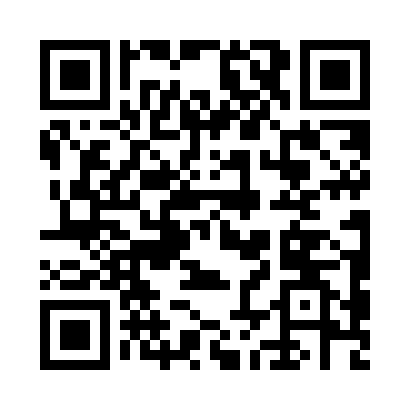 Prayer times for Rokkō Island, JapanWed 1 May 2024 - Fri 31 May 2024High Latitude Method: NonePrayer Calculation Method: Muslim World LeagueAsar Calculation Method: ShafiPrayer times provided by https://www.salahtimes.comDateDayFajrSunriseDhuhrAsrMaghribIsha1Wed3:355:0911:563:406:448:122Thu3:345:0811:563:406:458:133Fri3:335:0711:563:406:458:144Sat3:315:0611:563:406:468:155Sun3:305:0511:563:406:478:166Mon3:295:0411:563:406:488:177Tue3:275:0311:553:406:498:188Wed3:265:0211:553:406:498:199Thu3:255:0111:553:406:508:2010Fri3:245:0011:553:406:518:2211Sat3:224:5911:553:416:528:2312Sun3:214:5811:553:416:538:2413Mon3:204:5811:553:416:538:2514Tue3:194:5711:553:416:548:2615Wed3:184:5611:553:416:558:2716Thu3:174:5511:553:416:568:2817Fri3:164:5511:553:416:568:2918Sat3:154:5411:553:416:578:3019Sun3:144:5311:553:416:588:3120Mon3:134:5311:553:426:598:3221Tue3:124:5211:563:426:598:3322Wed3:114:5111:563:427:008:3423Thu3:104:5111:563:427:018:3524Fri3:094:5011:563:427:028:3625Sat3:084:5011:563:427:028:3726Sun3:084:4911:563:427:038:3827Mon3:074:4911:563:437:048:3928Tue3:064:4811:563:437:048:4029Wed3:054:4811:563:437:058:4130Thu3:054:4811:573:437:068:4231Fri3:044:4711:573:437:068:43